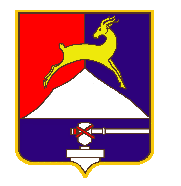 СОБРАНИЕ  ДЕПУТАТОВУСТЬ-КАТАВСКОГО ГОРОДСКОГО ОКРУГАЧЕЛЯБИНСКОЙ ОБЛАСТИЧетвертое заседание от   15.03.2017       № 43                                                             г. Усть-КатавО внесении изменений в решение Собрания депутатов Усть-Катавского городского округа от 07.05.2009г № 62 «Об утверждении Порядка формирования, ведения и опубликования перечня имущества, находящегося в муниципальной собственности Усть-Катавского городского округа, предназначенного для предоставления во владение и (или) пользование субъектам малого и среднего  предпринимательства и организациям, образующим инфраструктуру поддержки субъектов малого и  среднего предпринимательства»      Руководствуясь Федеральным законом от 24.07.2007 №209-ФЗ «О развитии малого и среднего предпринимательства в Российской Федерации», Уставом Усть-Катавского городского округа, Собрание депутатов РЕШАЕТ:1. Внести в Порядок формирования, ведения и опубликования перечня имущества, находящегося в муниципальной собственности Усть-Катавского городского округа, предназначенного для предоставления во владение и (или) пользование субъектам малого и среднего предпринимательства и организациям, образующим инфраструктуру поддержки субъектов малого и среднего предпринимательства, утвержденный решением Собрания депутатов Усть-Катавского городского округа от 07.05.2009  №62, следующие изменения:      1.1. Пункт 1 изложить в следующей редакции:      «1. Настоящий Порядок устанавливает процедуру формирования, ведения (в том числе ежегодного дополнения) и обязательного опубликования перечня муниципального имущества (за исключением земельных участков), свободного от прав третьих лиц (за исключением имущественных прав субъектов малого и среднего предпринимательства), предусмотренного 						2частью 4 статьи 18 Федерального закона «О развитии малого и среднего предпринимательства в Российской Федерации» (далее соответственно - муниципальное имущество, перечень), в целях предоставления муниципального имущества во владение и (или) в пользование на долгосрочной основе субъектам малого и среднего предпринимательства и организациям, образующим инфраструктуру поддержки субъектов малого и среднего предпринимательства.».     1.2. Пункт 2 изложить в следующей редакции:       «2. Перечень и изменения к нему формируются Управлением имущественных и земельных отношений администрации Усть-Катавского городского округа (далее - Управление ИиЗО) по предложениям администрации Усть-Катавского городского округа, ее функциональных органов, Собрания депутатов Усть-Катавского городского округа, организаций, образующих инфраструктуру поддержки субъектов малого и среднего предпринимательства, а также субъектов малого и среднего предпринимательства, с учетом согласования с Общественным координационным Советом по развитию предпринимательства в Усть-Катавском городском округе (далее – Координационный Совет).      Формирование и ведение Перечня осуществляется по установленной форме (Приложение).       Ведение перечня осуществляется Управлением ИиЗО в электронной форме и на бумажном носителе.      В перечень вносятся сведения о муниципальном  имуществе, соответствующем следующим критериям:а) муниципальное имущество свободно от прав третьих лиц (за исключением имущественных прав субъектов малого и среднего предпринимательства);б) муниципальное имущество не ограничено в обороте;в) муниципальное имущество не является объектом религиозного назначения;г) муниципальное имущество не является объектом незавершенного строительства;д) в отношении муниципального имущества не принято в установленном законом порядке решение о предоставлении его иным лицам;е) муниципальное имущество не включено в прогнозный план (программу) приватизации муниципального имущества;ж) муниципальное имущество не признано аварийным и подлежащим сносу или реконструкции.».     1.3. Пункт 4 изложить в следующей редакции:     «4. Предложения администрации Усть-Катавского городского округа, ее функциональных органов, Собрания депутатов Усть-Катавского городского округа, организаций, образующих инфраструктуру поддержки субъектов малого и среднего предпринимательства, а также субъектов малого и среднего предпринимательства, касающиеся имущества, предназначенного для 						3предоставления во владение и (или) пользование субъектам малого и среднего предпринимательства и организациям, образующим инфраструктуру поддержки субъектов малого и среднего предпринимательства, направляются в Управление ИиЗО до 1 октября текущего года.».     1.4. Пункт 5 изложить в следующей редакции:     «5. Рассмотрение предложений, указанных в пункте 3 настоящего Порядка, осуществляется Управлением ИиЗО в течение 30 календарных дней с даты их поступления. По результатам рассмотрения предложения Управлением ИиЗО принимается одно из следующих решений:а) о включении сведений о муниципальном имуществе, в отношении которого поступило предложение, в перечень с учетом критериев, установленных пунктом 2 настоящего Порядка;б) об исключении сведений о муниципальном имуществе, в отношении которого поступило предложение, из перечня с учетом положений пунктов 8 и 9 настоящего  Порядка;в) об отказе в учете предложения, о чем Управление ИиЗО извещает лицо, представившее предложение, путем направления мотивированного ответа.Проект Перечня с соответствующими изменениями направляется Управлением ИиЗО  на согласование в Координационный Совет.».     1.5. Пункт 7 изложить в следующей редакции:   «7. В течение 10 рабочих дней с даты принятия Собранием депутатов Усть-Катавского городского округа решения об утверждении Перечня, либо внесении изменений в него, данный Перечень подлежит обязательному опубликованию в официальных средствах массовой информации и в течение 3 рабочих дней подлежит размещению на официальном сайте администрации Усть-Катавского городского округа в сети «Интернет».».     1.6. Дополнить пунктом 8 следующего содержания:     «8. Управление ИиЗО вправе принять решение об исключении сведений о муниципальном имуществе из перечня, если в течение 2 лет со дня включения сведений о муниципальном имуществе в перечень в отношении такого имущества от субъектов малого и среднего предпринимательства или организаций, образующих инфраструктуру поддержки субъектов малого и среднего предпринимательства, не поступило:а) ни одной заявки на участие в аукционе (конкурсе) на право заключения договора, предусматривающего переход прав владения и (или) пользования в отношении муниципального имущества;б) ни одного заявления о предоставлении муниципального имущества, в отношении которого заключение указанного договора может быть осуществлено без проведения аукциона (конкурса) в случаях, предусмотренных Федеральным законом «О защите конкуренции».».     1.7. Дополнить пунктом 9 следующего содержания:     «9. Управление ИиЗО принимает решение об исключении сведений о муниципальном имуществе из перечня в одном из следующих случаев:					4а) в отношении муниципального имущества в установленном законодательством Российской Федерации порядке принято решение о его использовании для государственных или муниципальных нужд либо для иных целей;б) право муниципальной собственности на имущество прекращено по решению суда или в ином установленном законом порядке.».      2. Опубликовать настоящее решение в газете «Усть-Катавская неделя» и разместить его на официальном сайте администрации Усть-Катавского городского округа www.ukgo.su.      3. Контроль за выполнением настоящего решения возложить на председателя  комиссии по финансово-бюджетной и экономической политике С.Н.Федосову.Председатель Собрания депутатовУсть-Катавского городского округа                                              А.И.Дружинин   Глава Усть-Катавского городского округа                                                                           С.Д.Семков